Using ABC-USA website for online giving to American Baptist Churches USAStep-by-step instructions Click the link for online giving- https://www.abc-usa.org/  Select “GIVE ONLINE” button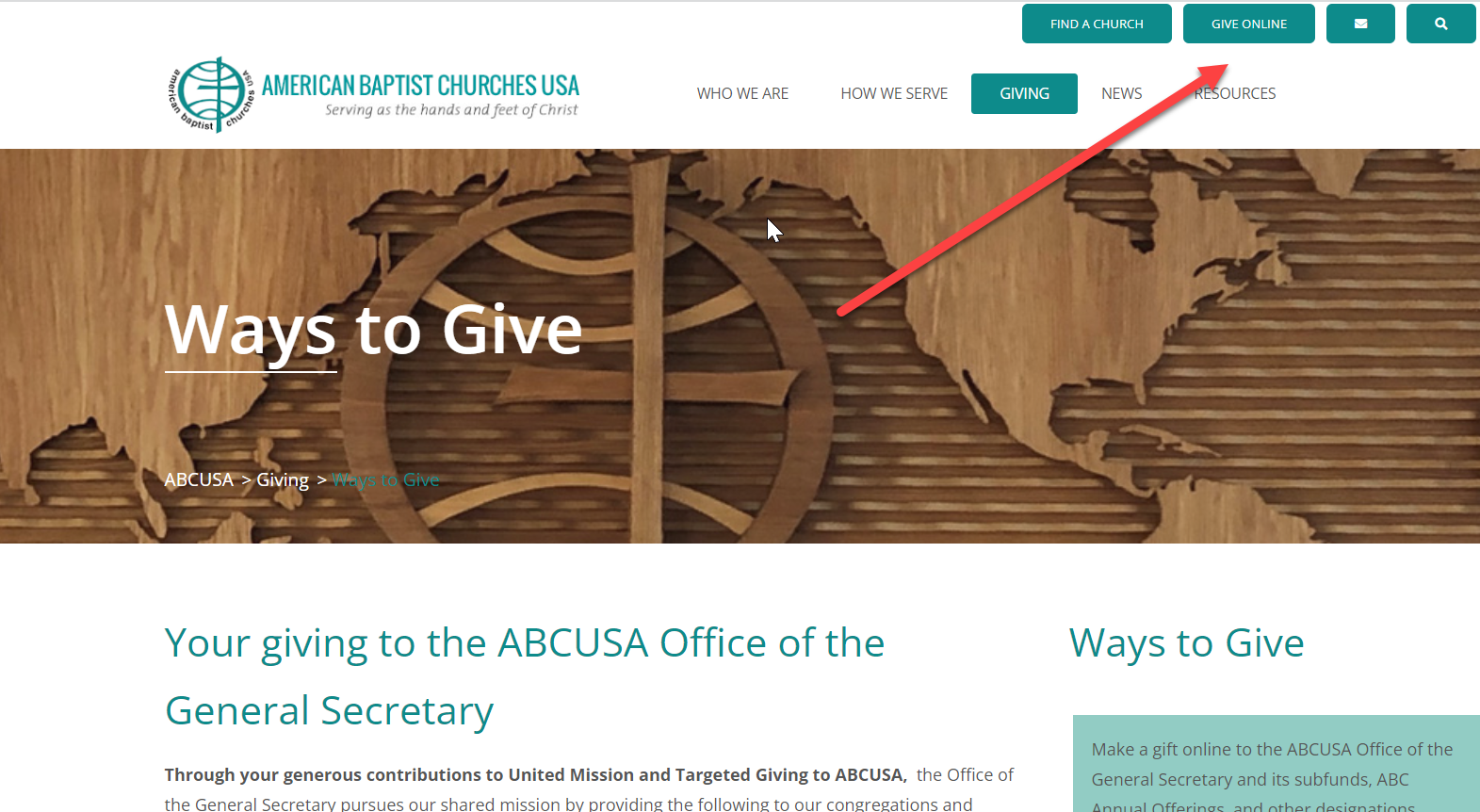 Select Fund option: One-time: One time option only 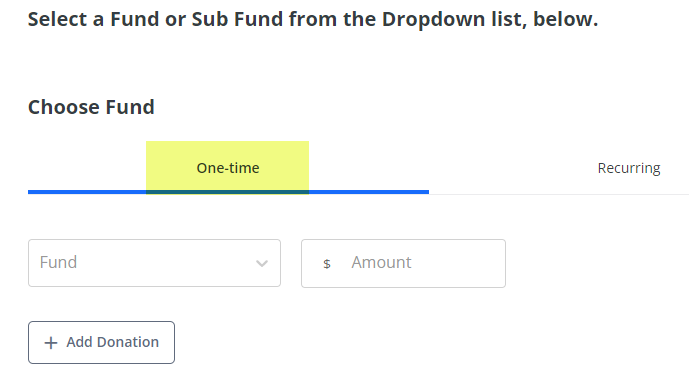 Recurring: Option to select the amount to be taken, its frequency, and start date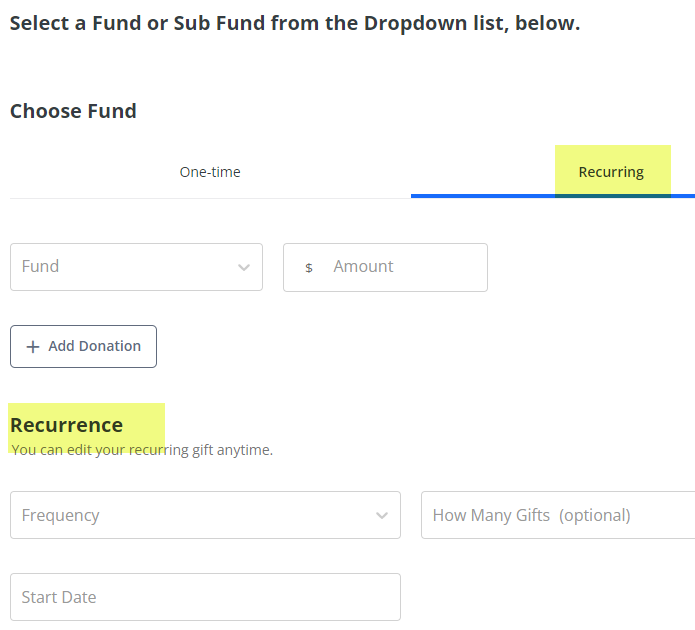 Select the type of Fund: (5 Main Giving Funds)Regional Offering = Cleveland Baptist Association (CBA) UMB =United Mission Basics     LG = Love Gift for American Baptist Women’s Ministry  AFC = America for Christ    WMO = World Mission Offering 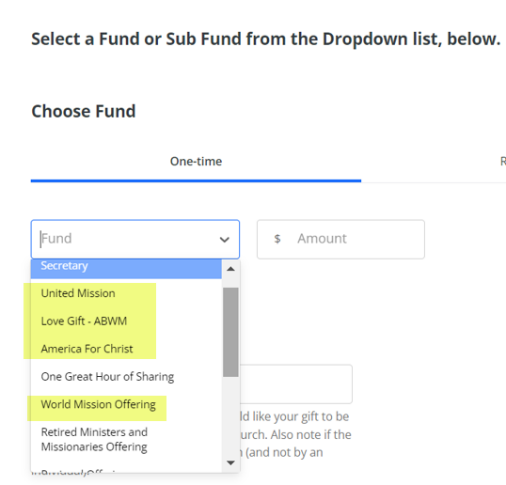 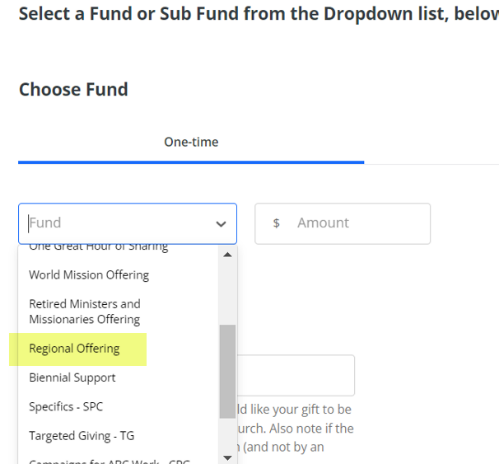 Enter Specific Region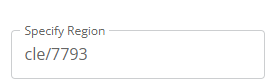 Enter Amount to give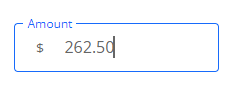 Add any other donations if needed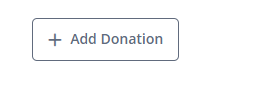 Enter Payment option and Billing information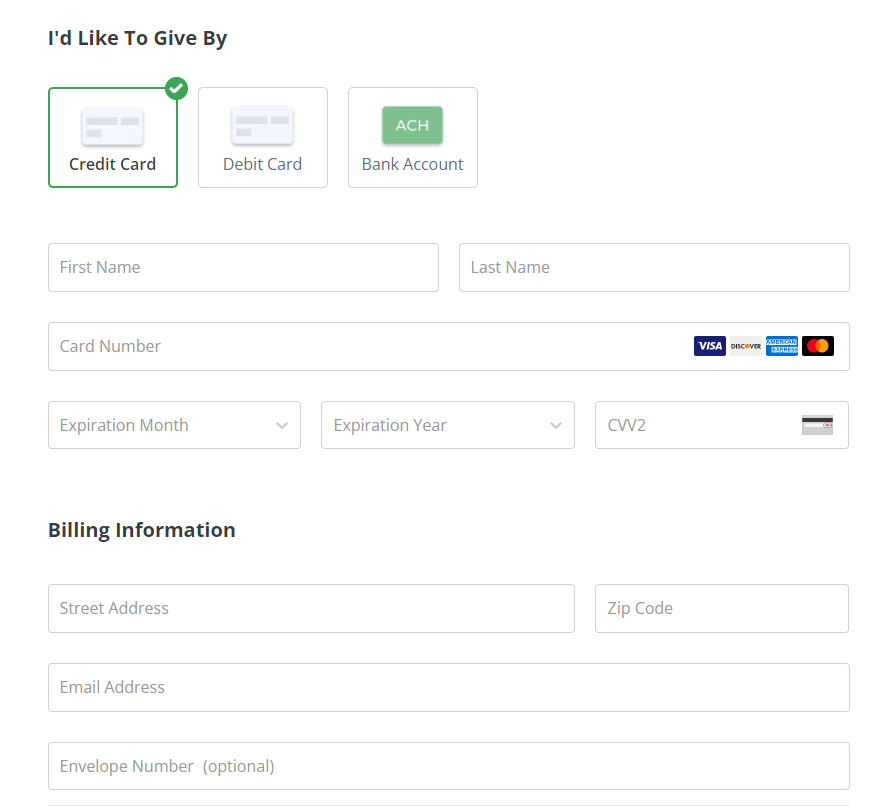 Submit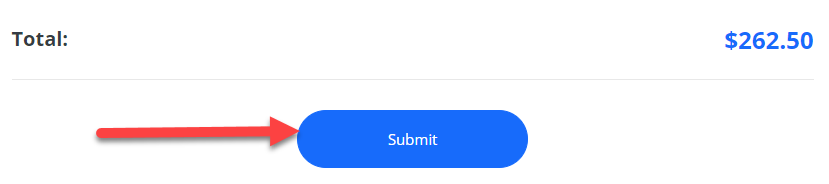 